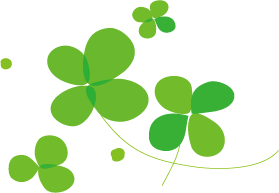 【募集対象】　市内在住または在勤・在学の１６歳以上の方、手話に関心があり手話経験がない方。手話経験がおおむね１年未満の方。　　　　　　　過去５年以内に手話奉仕員養成講座を受講された方も２回目までは再受講が可能です【定　　員】　２０名【日　　程】　令和６年5月～令和７年３月　毎週金曜日　全40回午後7時30分～午後9時まで開催回数・日程・会場が変更になる可能性があります【会　　場】　勝沼健康福祉センター【参 加 料】　無料【但し、テキスト代3,300円（税込）は、個人負担となります】【申　　込】　受講を希望される方は下記申込書又は電話にて、甲州市社会福祉協議会へ提出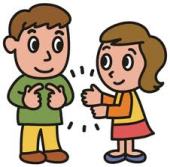 してください【募集期間】　令和６年3月１日（金）～３月２９日（金）【事 務 局】　社会福祉法人　甲州市社会福祉協議会　　　　　　〒404-0042　甲州市塩山上於曾977番地5　　　　　　TEL 0553－34－8195　FAX 0553－34－9270令和６年度　手話奉仕員養成講座　受講申込書令和６年度手話奉仕員養成講座の受講を以下の通り申し込みます。※テキストは「手話で学ぼう　手話で話そう（社会福祉法人 全国手話研修センター発行）」【定価：3,000円＋消費税】を使用します　　　　　お持ちでない方は「希望する」へ○印をしてください　　　　※講座の詳しい内容については後日受講者へ送付します。住　　所〒電話番号テキスト希望する		希望しない